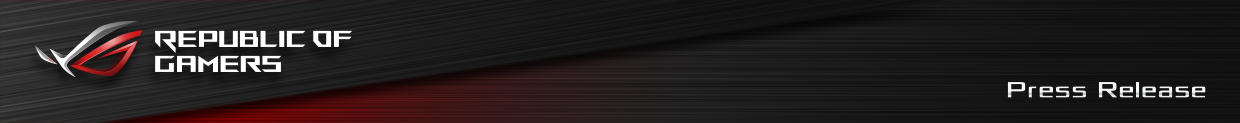 ASUS Republic of Gamers prezentuje ROG PhoneASUS Republic of Gamers (ROG) zaprezentowała ROG Phone, przełomowego 6 calowego smartfona zaprojektowanego specjalnie do rozgrywki mobilnej na najwyższym poziomie. ROG Phone wyróżnia się gamingowym DNA i jest zasilany ośmiordzeniową platformą mobilną Qualcomm® Snapdragon™ 845, która dzięki częstotliwości taktowania 2,96 GHz została sklasyfikowana jako najszybszy CPU tego typu na świecie. Jest on także wyposażony w zoptymalizowany do rozgrywki układ graficzny Adreno™ 630, gwarantujący topowe osiągi.ROG Phone został stworzony od podstaw z myślą o gamingu: jego unikalny system chłodzenia z komorą parową i odłączanym modułem AeroActive, zapewniającym dodatkową moc chłodzenia, gwarantuje wysoki poziom animacji podczas najgorętszej rozgrywki, bez efektu smużenia i spadków w wyświetlanych klatkach. Ponadto zastosowany w nim wyświetlacz AMOLED łączy w sobie szybką częstotliwość odświeżania 90 Hz i czas reakcji na poziomie 1 ms, z przepięknymi efektami wizualnymi w HDR. Komfortowa konstrukcja ROG Phone zapewnia między innymi wyjątkowe gniazda umieszczone z boku smartfona, a także rozszerzone i responsywne możliwości sterowania w czasie rozgrywki – w tym dwa programowalne czujniki AirTriggers i zaawansowany system wyczuwalnych reakcji fizycznych, takich jak wibracje. Wszystko to sprawia, że gracze mogą w pełni skupić się na udoskonalaniu swoich umiejętności gamingowych i otrzymują element przewagi do całkowitego zdominowania rozgrywki. Wyjątkowa gama wydajnych akcesoriów i rozszerzeń dodatkowo udoskonala wrażenia podczas rozgrywki na smartfonie ROG Phone. Są to m.in. opcjonalna stacja dokująca TwinView do obsługi dwóch ekranów w trybie ręcznym (handheld); stacja dokująca Mobile Desktop do rozgrywki w trybie desktopowym; a także kontroler Gamevice wraz ze stacją dokującą WiGig do grania na telewizorze. Inne nowatorskie rozwiązania zastosowane w telefonie ROG to obsługa technologii Aura Sync, a także technologii bezpośredniego ładowania ASUS HyperCharge do szybkiego i bezpieczniejszego ładowania baterii przy zachowaniu chłodu obudowy.Niezrównana wydajnośćROG Phone został zaprojektowany i wykonany w zgodzie z bezkompromisowymi standardami ROG i przenosi wydajność mobilnej rozgrywki na całkiem nowy poziom – gdzie każdy komponent z osobna i wszystkie razem są doskonale zoptymalizowane do zapewnienia responsywnych wrażeń pozbawionych opóźnień. Każdy, specjalnie do tego celu wybrany, ośmiordzeniowy procesor Qualcomm® Snapdragon™ 845 Mobile Platform został sklasyfikowany jako układ o najwyższej możliwej szybkości do zapewnienia maksymalnej wydajności. Układy tego typu zapewniają najwyższą stabilną szybkość taktowania zegara, sięgającą poziomu 2,96 GHz. Ponadto zoptymalizowany pod kątem rozgrywki procesor graficzny Adreno™ 630 oferuje ogromną moc przetwarzania grafiki, z wydajnością nawet o 30% wyższą niż układy poprzedniej generacji. Do tej mocy dochodzi jeszcze maksymalnie 8 GB pamięci RAM i ogromna zintegrowana pamięć ROM do zapisywania danych – maksymalnie 512 GB. Smartfon, na którym są uruchamiane wymagające gry AAA, może wydzielać bardzo duże ilości ciepła. Oprócz tego, że będzie on wtedy bardzo nieprzyjemny do trzymania, gorący telefon to najczęściej także spowolniony telefon. Tak zwane „dławienie termiczne” (thermal throttling) może rzucić na kolana nawet najbardziej wydajny procesor. ROG Phone został stworzony od podstaw z myślą o zapewnieniu płynnego działania nawet podczas najgorętszej akcji w rozgrywce. Zastosowany w nim ekskluzywny system GameCool wykorzystuje wysokowydajny układ chłodzenia z trójwymiarową komorą parową, który zapewnia 16 razy większą powierzchnię do rozpraszania ciepła niż standardowy system chłodzenia z rurkami cieplnymi. Ten system chłodzenia jest dodatkowo wspomagany miedzianym elementem do rozpraszania ciepła oraz podkładkami chłodzącymi z włókna węglowego, które są umieszczone bezpośrednio na płytce drukowanej w celu zapewnienia maksymalnej wydajności chłodzenia. W rezultacie powstał doskonały system chłodzenia, który pozwala uzyskać o 50% wyższe stabilne prędkości taktowania zegara w porównaniu do standardowych CPU instalowanych w innych smartfonach. Ponadto tak chłodzony procesor może utrzymać szczytową prędkość taktowania 5 razy dłużej niż CPU chłodzone za pomocą konwencjonalnego systemu. Oprócz tego ROG Phone ma do dyspozycji odłączany moduł AeroActive, który zapewnia dodatkową wydajność chłodzenia gdy temperatura telefonu wzrośnie. Dzięki systemowi GameCool gorące dłonie i zaburzenia rozgrywki będą należały do przeszłości.ROG Phone stale zapewnia płynną grę przy stabilnej liczbie klatek na sekundę, bez żadnych lagów – nawet podczas najbardziej intensywnego użytkowania. Sama moc obliczeniowa będzie jednak zupełnie bezużyteczna, jeśli połączenie z Internetem będzie zbyt wolne. Dlatego w smartfonie ROG Phone zastosowano również ultraszybką kartę łączności bezprzewodowej, wykorzystującą technologie Cat 16 LTE oraz najnowsze połączenia Wi-Fi klasy gigabitowej, zgodne ze standardem WiGig® 802.11ad.Użytkownicy mogą uzyskać optymalną wydajność gamingową na swoim telefonie ROG Phone, korzystając ze specjalnego trybu X. Za tylko jednym stuknięciem zamrozimy wszystkie procesy wykonywane w tle, uwolnimy zasoby pamięci RAM i przydzielimy je do swojej gry, zoptymalizujemy procesy przetwarzania danych gry,  a także zmaksymalizujemy wydajność modułu AeroActive. Tryb X zapobiega również nadmiernemu wykorzystywaniu zasobów pamięci RAM oraz rozładowywaniu baterii telefonu, blokując szkodliwe aktywności określonych aplikacji, których listę możemy dostosować do własnych potrzeb.Ekran najwyższej jakościNajlepszy telefon gamingowy zasługuje na ekran o najwyższej jakości – a właśnie doskonałe wyświetlacze są przecież szczególną domeną zespołu ROG. W smartfonie ROG Phone zainstalowano ultraszybki ekran AMOLED o częstotliwości odświeżania na poziomie 90 Hz i czasie reakcji 1 ms – dla uzyskania niesamowicie płynnej rozgrywki, pozbawionej efektu rozmycia/smużenia. Ponadto dzięki pokryciu przestrzeni barw DCI-P3 w 108,6%, wyświetlane kolory są niezwykle żywe, a światy gry wyglądają tak, jak życzył sobie tego designer. Efekty w technologii high-dynamic-range (HDR) przy współczynniku kontrastu na poziomie 10 000:1 pomogą  dostrzec nawet najlepiej ukryte szczegóły w cieniach.Całkowita kontrola nad sieciąW praktycznie każdej grze możliwość precyzyjnego sterowania jest kluczem do sukcesu, dlatego brak fizycznych przycisków w aktualnych smartfonach często negatywnie wpływa na rozgrywkę. ROG Phone został zaprojektowany z myślą o zapewnieniu graczom pełnej kontroli i wrażeń podobnych do korzystania z gamingowego pada – oferując trzy wyjątkowe czujniki dotykowe AirTrigger. Dwa z tych wysoce responsywnych czujników zostały zoptymalizowane jako triggery lewy/prawy, znajdujące się na górze ekranu podczas rozgrywki w trybie poziomym (trzeci trigger jest używany w trybie pionowym). Przyciski te są w pełni programowalne, dzięki czemu istnieje możliwość przypisania im dowolnych poleceń dostępnych w grze: celowania, strzelania, wyboru elementów ekwipunku. Możemy zaprogramować wszelkie czynności, które normalnie wymagałyby stuknięcia palcem w ekran. Ze smartfonem ROG Phone gracze mają więc wolne dwa dodatkowe palce do sterowania, co zapewnia im przewagę nad konkurentami. Czujniki AirTriggers wykorzystują technologię ultradźwiękową, dzięki czemu wymagają jedynie bardzo delikatnego dotknięcia – o sile nacisku wynoszącej 20 g. Dla porównania - w innych smartfonach, czułe na dotyk przyciski wymagają 4 razy większej siły nacisku. Zaawansowany układ dotykowy zapewnia bardzo wydajny system z wyczuwalnymi reakcjami, takimi jak wibracje – dzięki czemu całkowicie zanurzymy się w świecie rozgrywki.Ładowanie telefonu podczas gry może ogromnie utrudnić rozgrywkę. Przy projektowaniu smartfona ROG Phone prawie całkowicie zrezygnowano z ogólnie przyjętych schematów projektowych i rozpoczęto proces od podstaw, optymalizując całą konstrukcję do rozgrywki w poziomym ustawieniu ekranu. Smartfon wyposażono z boku w dodatkowe, dostosowane gniazdo USB-C™, które obsługuje funkcję bezpośredniego ładowania, wyjście HDMI, gigabitowe gniazdo LAN oraz gniazdo słuchawkowe. Po podłączeniu modułu AeroActive, zapewnia on także boczne gniazdo USB-C oraz gniazdo słuchawkowe 3,5 mm – do niezakłóconej rozgrywki. Boczne gniazdo jest również wykorzystywane do podłączenia kolejnych modułów rozszerzeń, w tym stacji dokujących: Mobile Desktop oraz TwinView.Zaprojektowany do rozgrywkiW ROG Phone zastosowano precyzyjnie wykonane szkło Corning® Gorilla® o zakrzywieniu 2.5D i 3D. Jego detale zostały wycięte w obróbce diamentowej, a obudowa jest wykonana z metalu. Dzięki temu smartfon posiada solidną i przygotowaną do rozgrywki konstrukcję, a jednocześnie zapewnia doskonały chwyt podczas gry – dla naprawdę niezrównanych wrażeń gamingowych. ROG Phone świetnie leży w dłoni i jest zawsze gotowy do akcji.ROG Phone to pierwszy smartfon na świecie dysponujący zintegrowanym oświetleniem ASUS Aura RGB. Z tyłu telefonu znajduje się podświetlone logo ROG, które oferuje całą gamę różnych trybów świetlnych: tryb statyczny, tryb pulsowania, tryb stroboskopowy lub cykliczną zmianę kolorów. Efekty świetlne mogą być aktywowane za pośrednictwem różnych czynności, takich jak przychodzące połączenia, powiadomienia i inne, dzięki czemu można nadać smartfonowi ROG wyjątkowego charakteru. Zintegrowane w ROG Phone wydajne głośniki są skierowane do przodu i napędzane inteligentnymi wzmacniaczami do zmaksymalizowania głośności i zminimalizowania zniekształceń, a silnik audio obsługuje odtwarzanie dźwięku w wysokiej rozdzielczości, o parametrach: 24-bity / 192 Khz. Technologia DTS Headphone:X™ zapewnia wirtualny dźwięk przestrzenny o jakości kinowej dostarczany do słuchawek. Dostępna jest także obsługa dźwięku high-definition za pośrednictwem połączenia Bluetooth®.ROG Phone został stworzony z myślą o zaspokojeniu potrzeb graczy, które z reguły wiążą się z intensywnym zużyciem energii. Dlatego smartfon wyposażono w baterię o wysokiej pojemności 4000 mAh. Dołączony do zestawu zasilacz obsługuje ASUS HyperCharge – technologię bezpośredniego ładowania, która dostarcza więcej mocy (do 20 W). Zapewnia to krótszy czas ładowania przy większym poziomie bezpieczeństwa, a także sprawia, że telefon ROG jest chłodniejszy podczas ładowania.Nieskończone możliwościROG Phone oferuje wyjątkową gamę opcjonalnych, rozszerzających jego możliwości urządzeń peryferyjnych, przenosząc rozgrywkę mobilną na wyższy poziom. Stacja dokująca TwinView przekształca smartfona ROG Phone w wydajną konsolę przenośną z dwoma ekranami, dla zapewnienia najlepszych możliwych wrażeń podczas rozgrywki i strumieniowania na żywo. Obok 6-calowego, pomocniczego ekranu AMOLED (2160 x 1080), który świetnie nadaje się do strumieniowania, jako rozszerzenie ekranu gry albo jako dodatkowy ekran do komunikacji grupowej, dysponuje ona także systemem czterech głośników skierowanych do przodu, dwoma dodatkowymi fizycznymi triggerami, specjalnym silnikiem z podwójnym systemem wyczuwalnych reakcji, jak również udoskonalonym systemem chłodzenia i rozszerzoną baterią o wysokiej pojemności 6000 mAh. Mobilna stacja dokująca pozwala graczom na podłączenie do swojego smartfona ROG Phone zewnętrznego monitora 4K UHD, myszy i klawiatury. ROG Phone może być wykorzystywany jako dodatkowy wyświetlacz oraz można do niego podłączyć kabel LAN do połączeń gigabitowych, jak również system 5.1-kanałowego dźwięku przestrzennego – za pośrednictwem wyjścia SP/DIF.    Wykorzystując kontroler Gamevice oraz stację dokującą WiGig można zamienić smartfona ROG Phone w przenośną konsolę z pełnym wyposażeniem fizycznych możliwości sterowania, dysponującą bezprzewodową łącznością z ekranami przy niskiej latencji w standardzie WiGig 802.11ad dla niezakłóconych wrażeń gamingowych na dużym ekranie. Takie rozwiązanie świetnie sprawdzi się podczas oglądania w grupie. Rozszerzenie to oferuje dwa analogowe joysticki, triggery i  bumpery (lewy i prawy), jak również D-pad wraz z przyciskami A,B,X,Y i L3, R3.SPECYFIKACJEASUS ROG Phone###O marce ROGRepublic of Gamers (ROG) to submarka firmy ASUS, która z poświęceniem tworzy najlepszy na świecie sprzęt i oprogramowanie gamingowe. Założony w 2006 roku zespół ROG oferuje pełną gamę nowatorskich produktów, cenionych za świetną wydajność i jakość, w tym: płyty główne, karty graficzne, laptopy, komputery stacjonarne, monitory, sprzęt audio, routery, a także inne urządzenia peryferyjne. ROG uczestniczy w największych międzynarodowych wydarzeniach gamingowych i sponsoruje niektóre z nich. Sprzęt ROG był wykorzystywany do ustanowienia setek rekordów w podkręcaniu i stale jest ulubioną marką graczy i entuzjastów na całym świecie. Więcej o ulubionym wyborze mistrzów dowiesz się na stronie internetowej: http://rog.asus.com.ProcesorSklasyfikowany jako najszybszy na świecie (w swojej klasie) ośmiordzeniowy procesor o częstotliwości taktowania 2,96 Ghz Qualcomm® Snapdragon™ 845 Mobile PlatformGPUQualcomm® Adreno™ 630 Interfejs użytkownika (UI)ROG Gaming UIEkran6,0“ 18:9 (2160x1080) AMOLED Częstotliwość odświeżania 90 Hz i czas reakcji pikseli 1 msPokrycie przestrzeni barw DCI-P3 w 108,6%Współczynnik kontrastu: 10 000:1Pojemnościowy panel dotykowy z 10 punktami dotyku (z obsługą funkcji Glove Touch)Osobny chip do przetwarzania grafiki obsługuje wyświetlanie treści w HDR – gier, plików wideo oraz zdjęćWymiary158,8 x 76,2 x 8,6 mm Waga:200 gBateria4000 mAh PamięćLPDDR4 8 GB RAMDyskiUFS 2.1, 128 GB / 512 GBZintegrowane czujnikiakcelerometr, cyfrowy kompas, czujnik zbliżeniowy, czujnik Halla, czujnik światła otoczenia, czytnik linii papilarnych, żyroskop, 2 x ultradźwiękowe czujniki AirTriggerŁączność bezprzewo--dowa802.11a/b/g/n/ac/ad 2x2 MIMO; Wi-Fi Direct i certyfikowana do Wi-Fi bezprzewodowa obsługa ekranu WiGig® 802.11ad Bluetooth® 5.0GPSObsługuje GPS, aGPS, Glonass, BeiDouGniazda I/OZ boku: Dostosowane gniazdo USB-C™ Obsługa USB 3.1 Gen 1 / DP 1.4 (4K) / technologii szybkiego ładowania (QC 3.0 +QC 4.0/PD 3.0) (15W) Technologia bezpośredniego ładowania ASUS HyperChargeNa dole: USB-C™Obsługa: USB 2.0 / technologii szybkiego ładowania (QC3.0/PD3.0) (20W) / technologia bezpośredniego ładowaniaGniazdo słuchawkowe 3,5 mmPrzedni aparat8 MPGłówny aparat12 MP + 8 MP (obiektyw szerokokątny 120°)Funkcja Voice WakeupTakGłośnikiDwa głośniki skierowane do przodu, z inteligentnym wzmacniaczemDźwięk o wysokiej rozdzielczości, o parametrach: 24 bity / 192 KHzDTS Headphone:X™ 7.1 kanałowy wirtualny dźwięk przestrzennyQualcomm® aptX™ High-definition Bluetooth® – dźwięk bezprzewodowyTechnologia NFCobsługiwana